УТВЕРЖДЕНО:Постановлением Администрациигородского поселения«Город Советская Гавань»Советско-Гаванского муниципального районаХабаровского краяот 18.04.2016 № 453ЗАДАНИЕ И МИНИМАЛЬНО ДОПУСТИМЫЕ ПЛАНОВЫЕ ЗНАЧЕНИЯ ПОКАЗАТЕЛЕЙ ДЕЯТЕЛЬНОСТИ КОНЦЕССИОНЕРАПеречень мероприятий по модернизации и реконструкции системы водоснабжения г. Советская Гавань определен схемой водоснабжения и водоотведения города Советская Гавань, утвержденной Постановлением Администрации города Советская Гавань от 30.09.2014 № 745. Объемы расходов на реконструкцию и модернизацию объектов водоснабжения определены в соответствии с принятой схемой водоснабжения и водоотведения муниципального образования «Город Советская Гавань», утвержденной Постановлением от 30.09.2014 № 745 «Об утверждении схемы водоснабжения и водоотведения в административных границах муниципального образования городского поселения «Город Советская Гавань» Хабаровского края до 2025 года».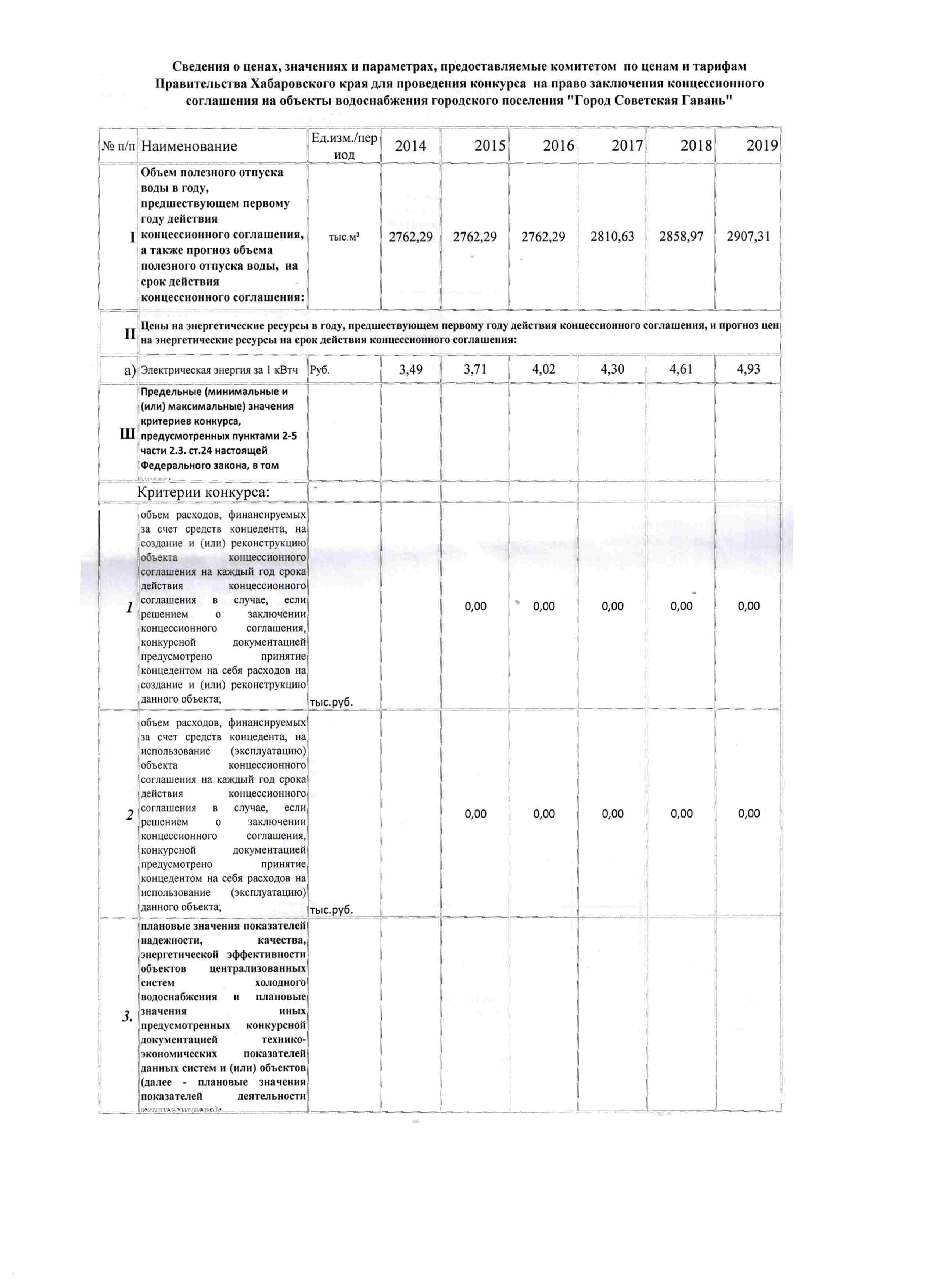 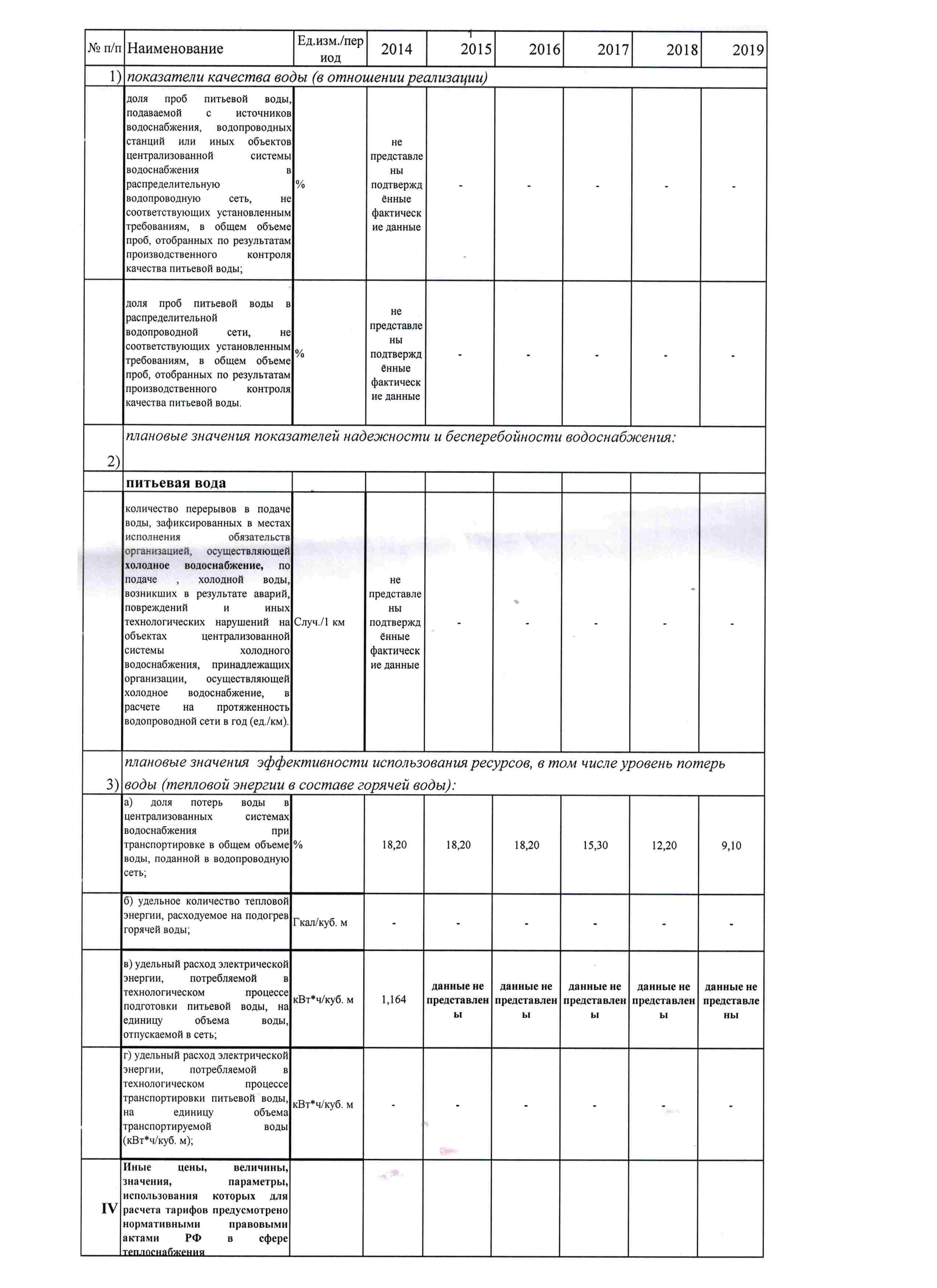 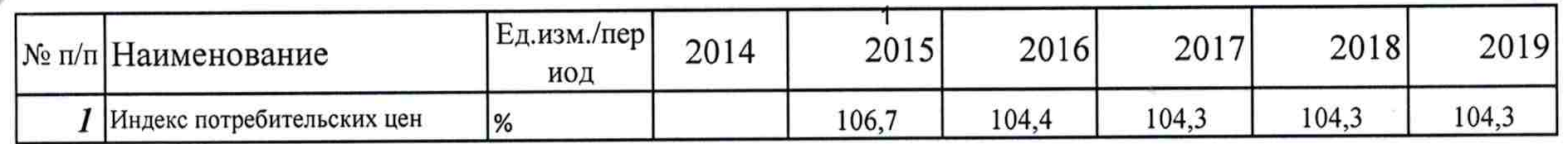 Заместитель Главы Администрации по вопросам городского хозяйства 	         ______________          Д.Э. Чайка№п/пОсновные мероприятияСрокреализацииОценка капитальныхвложений, тыс. руб.Водозабор «Западный-1 подъем»Водозабор «Западный-1 подъем»Водозабор «Западный-1 подъем»Водозабор «Западный-1 подъем»1Капитальный ремонт павильонов – 8 шт.2017-201826132Утепление павильонов скважин №1,2,3,4,5,6,7,82017-201826133Капитальный ремонт скважины №52016-20179704Замена задвижек в камере переключений Ду 500 – 5 шт.2016-20171075Водозабор «Больше-Эггенский»Водозабор «Больше-Эггенский»Водозабор «Больше-Эггенский»Водозабор «Больше-Эггенский»5Капитальный ремонт павильонов – 3 шт.2017-20189836Утепление павильонов скважин № 17а,17б,182017-20189837Капитальный ремонт скважины № 182016-20179578Замена павильона на скв. 17 с изменением схемы обвязки, заменой запорной арматуры2017-20185209Установка санитарного ограждения по периметру водозабора2017-2018202Водозабор «Восточный»Водозабор «Восточный»Водозабор «Восточный»Водозабор «Восточный»10Капитальный ремонт скважины №1,22016-201764711Утепление павильонов скважин №1,2,3,4,52017-201823512Установка санитарного ограждения по периметру водозабора2017-2018202НС-2 Водозабор «Западный»НС-2 Водозабор «Западный»НС-2 Водозабор «Западный»НС-2 Водозабор «Западный»13Замена насосного агрегата в сборе (насос №3) Д 500/63 – 1 шт.2016-2017115414Замена насосного агрегата в сборе (насос №5) Д 315/71 – 1 шт.2016-201761115Замена насосного агрегата в сборе (насос отопления) Д 20/30 – 1 шт.2016-20176316Замена электрозатвора в насосном помещении Ду 500 – 2 шт.2016-201741217Замена обратно-невозвратного клапана в насосном помещении Ду 400 – 2 шт.2016-201712118Ремонт кровли над насосным отделением –  22017-2018135019Замена электробойлеров системы отопления – 4 шт. 2016-2017137НС-3 Водозабор «Западный»НС-3 Водозабор «Западный»НС-3 Водозабор «Западный»НС-3 Водозабор «Западный»20Замена задвижек Ду-600 с электроприводом в камере переключений – 5 шт.2017-2019189021Замена труб от хлораторной до камеры переключений (в две нитки) совместно с запорной арматурой – .запорной 2016-201758022Замена коллектора водоотведения остатков хлорного раствора от хлораторной до выгребной ямы – . с установкой бетонных колодцев – 4 шт.2016-201784023Замена насосов-дозаторов НД 400/10 – 2 шт.2016-201754024 Замена задвижек Ду-800 с электроприводом в насосном помещении – 2 шт.2016-201773525Замена электробойлеров системы отопления – 2 шт. 2016-20176526Замена насосного агрегата в сборе (насос отопления) К 20/30 – 1 шт.2016-20176327Ремонт кровли над насосным отделением –  2.2017109228Установка дизельэлектростанции для обеспечения резервного электропитания.2017-20191863НС – 2 «Горд»НС – 2 «Горд»НС – 2 «Горд»НС – 2 «Горд»29Замена насосных агрегатов Ду 200/90 – 2 шт.2016-201791230Замена насосного агрегата в сборе (насос отопления) К 20/30 – 1 шт.2016-20176331Замена насосного агрегата в сборе (насос №3) ЦН400/10 – 1 шт.2016-201723032Замена насосного агрегата в сборе (насос №1) 2В200x2 – 1 шт.2016-201717033Замена задвижек Ду-150 – 4 шт.2016-20174334Замена задвижек Ду-200 – 4 шт.2016-20177235Замена задвижек Ду-250 – 4 шт.2016-201711436Замена дренажной системы в камере переключений с выводом на рельеф – .2017-201836337Ремонт кровли над насосным отделением –  2.2017-201851138Ремонт кровли над резервуаром 3000 м3–  2.2017-2018141939Устройство санитарного ограждения с установкой электрошлагбаума.2017-2018253Работы на магистральных сетяхРаботы на магистральных сетяхРаботы на магистральных сетяхРаботы на магистральных сетях40Замена задвижек Ду 700 (камера переключений 5 квартал) – 2 шт.2017-201860841Замена задвижек Ду 700 (камера переключений на ж/д переезде) – 2 шт.2017-201860842Замена задвижек Ду 700 (камера перекл. в районе в/з Большеэггинский) – 5 шт.2017-201860843Замена задвижек Ду 700 (в районе автодорожного моста) – 2 шт.2017-201860844Замена задвижек Ду 300 (пересечение ул. Гончарова – ул. Пионерская) – 1 шт.2016-20174345Замена водовода от насосной станции до пожарного гидранта в районе ост. на м-он Окоча)2017-20181460Мероприятия по модернизации систем водоснабжения, сокращению непроизводительных потерь воды питьевого качества, снижения потребления энергоресурсовМероприятия по модернизации систем водоснабжения, сокращению непроизводительных потерь воды питьевого качества, снижения потребления энергоресурсовМероприятия по модернизации систем водоснабжения, сокращению непроизводительных потерь воды питьевого качества, снижения потребления энергоресурсовМероприятия по модернизации систем водоснабжения, сокращению непроизводительных потерь воды питьевого качества, снижения потребления энергоресурсов46Приобретение, установка ультразвуковых приборов учета на водозаборных сооружениях, НС с заменой арматуры, обвязок скважин, агрегатов. Устройство водомерных узлов для учета общего объема воды на жилые массивы (5-квартал, 4-й мкр, м-он Окоча)2018-2019570047Автоматизация насосных станций подъема воды с применением программного обеспечения АСДКУ 2018-2019690048Разработка проекта по дезинфекции воды (станции УФО). Приобретение оборудования, строительно-монтажные работы.2017-20237400049Замена группы насосов, обеспечивающих водоснабжение п. Лесозавод-20 с перспективой водоснабжения строящейся ТЭЦ с установкой станции частотного управления.2019-2020270050Установка на всех водозаборных узлах – станций обеззараживания воды гипохлоритом натрия общей производительностью 16500 м3/сут.2017-20234320051Решение вопроса по устройству локальной насосной станции повышения давления в жилом доме № 63а по ул. 15 Погибших Партизан201867052Запроектирована прокладка дублирующей линии от камеры переключений ул. Калинина, 21 (5-ого квартала) до НС-2 «Город», диаметром , общей протяженностью .2018-2019675053Замена участка водопровода на 1-м районе по ул. Коммунальная2016170054Замена разводящей водопроводной сети ДУ 100-, .2018-202141300ИТОГО:ИТОГО:ИТОГО:210925